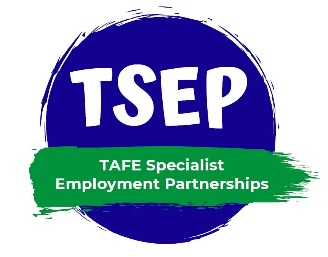 TSEP Case Study  - JohnTAFE QUEENSLAND – Bundamba CampusTSEP Program Partner: Mylestones Employment ServicesIntroduction/Background of StudentThe student, John was referred to the TSEP program by a TAFE Disability Learning Support Officer.  He attended an appointment with the TSEP Consultant at TAFE QLD - Bundamba Campus in 2021 just before the Covid Pandemic and a lockdown was announced.  The student had never been registered with a disability employment service program previously and had been unemployed for over 2 years.  The TSEP Consultant explained the TSEP program, eligibility and working hours which was on campus, once a week for the entire day.  After the discussion, it was identified that the student would qualify for the program due to having a mental health condition.  The TSEP Consultant provided the student with the appropriate documentation and assisted him with the process to gain eligibility for the TSEP program.  The student was completing a Cert III in Information, Digital and Technology course and was keen to gain employment in the IT Industry.  He displayed great passion for the IT Industry and advised that he would like to gain employment in IT to obtain funds to commence his own businesses in 3D Printing someday. Goals and/or objectives that were set out to be achieved Once the student gained eligibility and was registered with the employment service provider, the TSEP Consultant met with the student, face to face and developed a Job Plan with him.  This Job Plan outlined the students’ goals and objectives which was to create an up-to-date Resume, assist him with interview skills and etiquette, conduct individual marketing for possible vacancies in IT and to assist him with on-the-job support once paid work was found.  John was super keen and attended a few job interviews from various roles being canvassed for him by the TSEP Consultant and was offered a position with an IT company.  John then became unwell and was in hospital for a while, which lead to him having to relinquish the employment offer he had obtained.  When John returned home from hospital, he advised the TSEP Consultant that he has started to set up a home office/workshop for his 3D Printing self-employment dream.  He invited the TSEP Consultant to have a look at his home office/workshop.  The TSEP Consultant attended John’s home office/workshop and after seeing how much time, passion and dedication John had contributed to setting up his self-employment venture, immediately recognised his potential to being self-employed.  The TSEP Consultant discussed the New Enterprise Initiative Scheme (NEIS) program with John, and he was keen to find out more.  The TSEP Consultant contacted and referred John to a NEIS provider in his local area.  John was totally thrilled with the NEIS program and was accepted on the program.  Within the NEIS program, John was given the opportunity to complete a Small Business Management Course and was provided with a mentor who closely works with him and the TSEP Consultant to assist John with progressing his business.  Mylestones Employment Service was able to assist John with a computer package and a marketing package for his business.  Outcome/Final SummaryJohn is now set up in his own business, Lasair Industries.  He has a fully functioning home office/workshop.  John has been taking his work to Expos.  He has a few private clients.   He also has an overseas contractor that is interested in his work and has the opportunity to travel to Los Angeles to work with this new client in 2022.    John works with a professional marketing company who promotes his company.  His goal is on a global scale, and he is keen to assist the world with his ideas and prototypes.  It has been an absolute pleasure working with John to achieve one of his dreams. *Please note: Name of student has been de-identified to protect privacy.